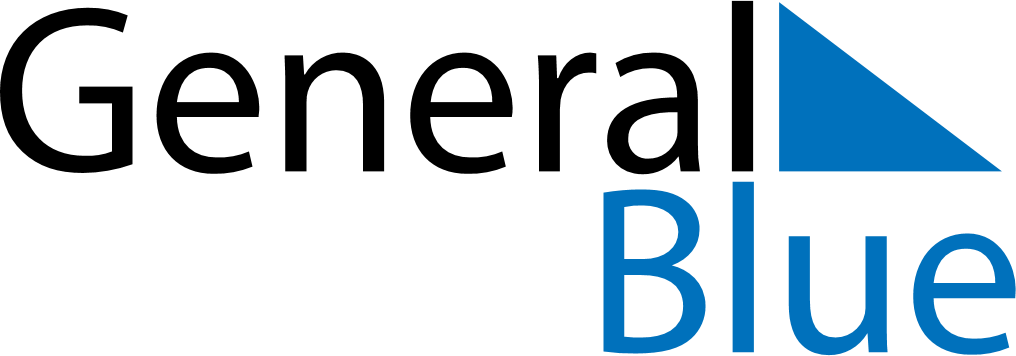 Daily PlannerOctober 13, 2019 - October 19, 2019Daily PlannerOctober 13, 2019 - October 19, 2019Daily PlannerOctober 13, 2019 - October 19, 2019Daily PlannerOctober 13, 2019 - October 19, 2019Daily PlannerOctober 13, 2019 - October 19, 2019Daily PlannerOctober 13, 2019 - October 19, 2019Daily Planner SundayOct 13MondayOct 14TuesdayOct 15WednesdayOct 16ThursdayOct 17 FridayOct 18 SaturdayOct 19MorningAfternoonEvening